Túrakód: K-K_DK-h  /  Táv.: 65,5 km  /  Frissítve: 2020-01-31Túranév: Kerékpár középtáv DK-harmadEllenőrzőpont leírás:Pót ellenőrzőpont leírás:Feldolgozták: Baráth László, Hernyik András, Valkai Árpád, 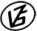 Tapasztalataidat, élményeidet őrömmel fogadjuk! 
(Fotó és videó anyagokat is várunk.)          Elnevezése          ElnevezéseKódjaLeírása1.Rajt-Cél (Dózsa-ház)001QRA Dózsa-ház D-i falának, K-i sarkán2.Horthy-Fa010QRAz úttól ÉNY-ra, a tölgy előtti emlékmű kerítésének DK-i sarkán3.4448, 4449-es utak elágazása027QRA kereszteződést megelőzően, az út DDK-i oldalán, 
az árok túlsó oldalán, egy akácfa DNY-i oldalán4.Árpád-halom011QRA halom tetején, az oszlop ÉÉK-i oldalán5.Fábiánsebestyén (D)028QRAz út kanyarulatának kimeneti részén, az út ÉK-i oldalán, 
egy fa D-i oldalán6.Cserna-féle szélmalom012QRA dombon, a kerítésen kívül, az út ÉK-i, csatorna felöli oldalán, 
egy fa NY-i oldalán          Elnevezése          ElnevezéseKódjaLeírása1.Rajt-Cél (Dózsa-ház)001QRPA Dózsa-ház K-i falának, É-i sarkán2.Horthy-Fa010QRPAz emlékműtől K-re távolodóan, 
az út melletti fasor egyik fájának NY-i oldalán3.4448, 4449-es utak elágazása027QRPA kereszteződést megelőzően, az út DDK-i oldalán, 
az árok túlsó oldalán, egy akácfa DNY-i oldalán4.Árpád-halom011QRPAz oszloptól KDK-re távolodóan, egy fa ÉÉK-i oldalán5.Fábiánsebestyén (D)028QRPAz út kanyarulatának kimeneti részén, az út ÉK-i oldalán, 
egy fa D-i oldalán6.Cserna-féle szélmalom012QRPA malomtót D-re, lefelé távolodóan, az út ÉK-i, csatorna felöli oldalán, egy fa ÉNY-i oldalán